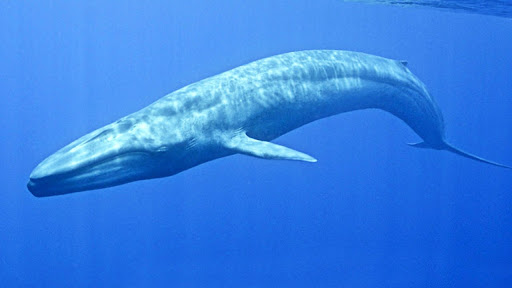 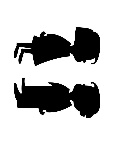 baleine bleue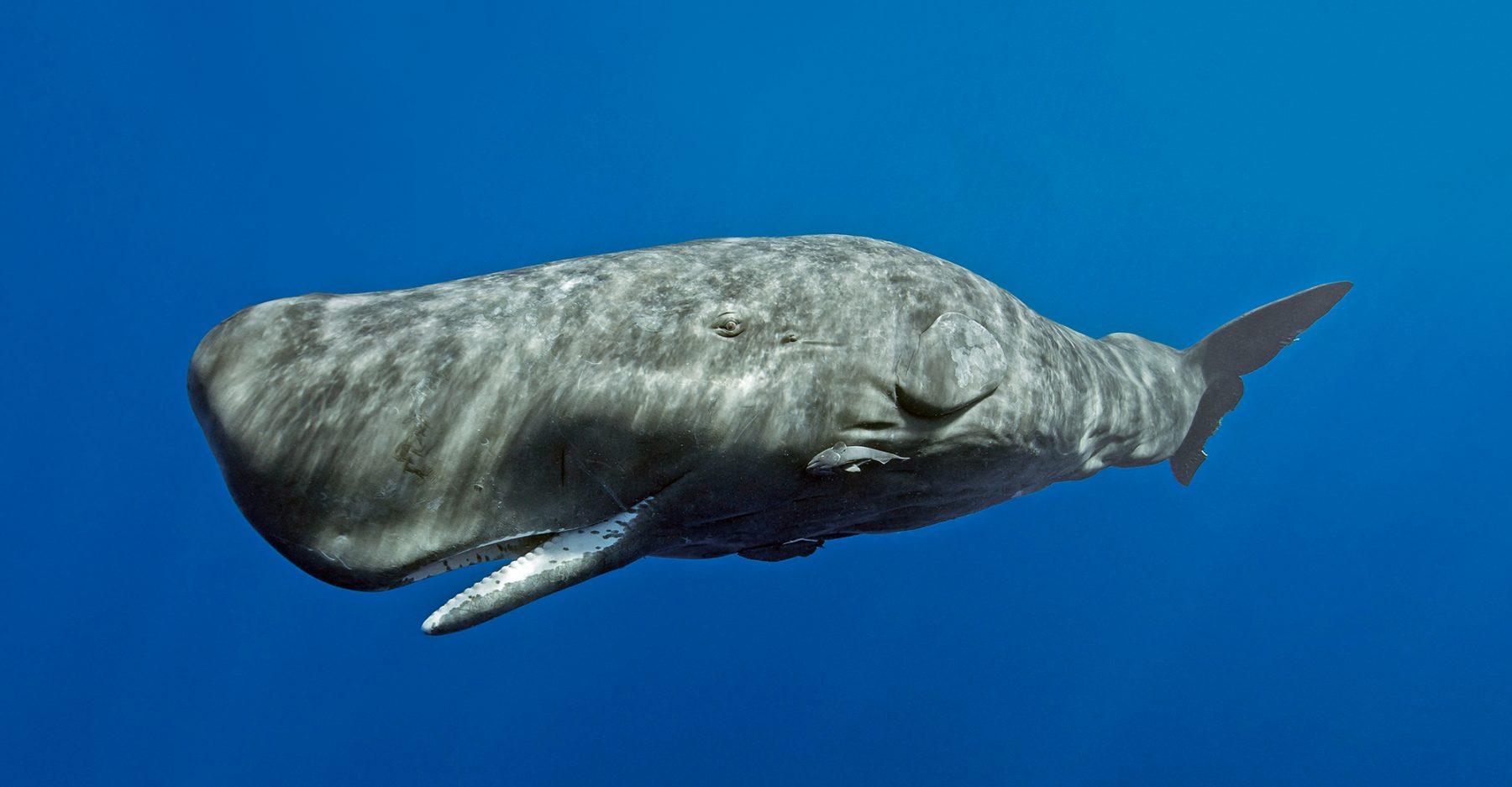 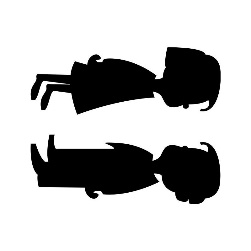 cachalot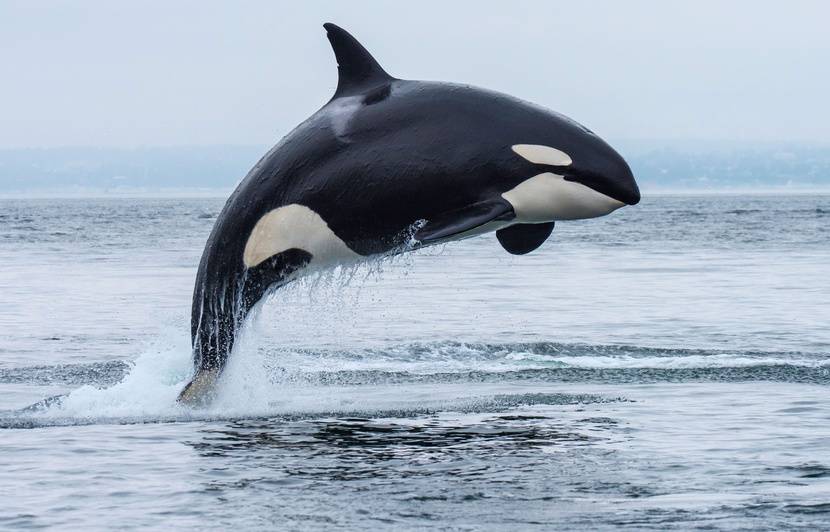 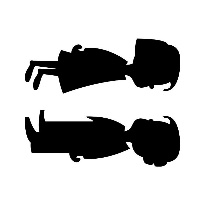 orque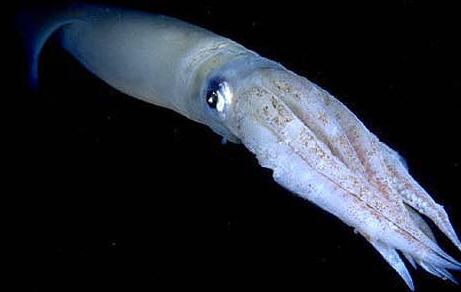 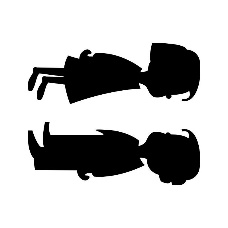 calamar géant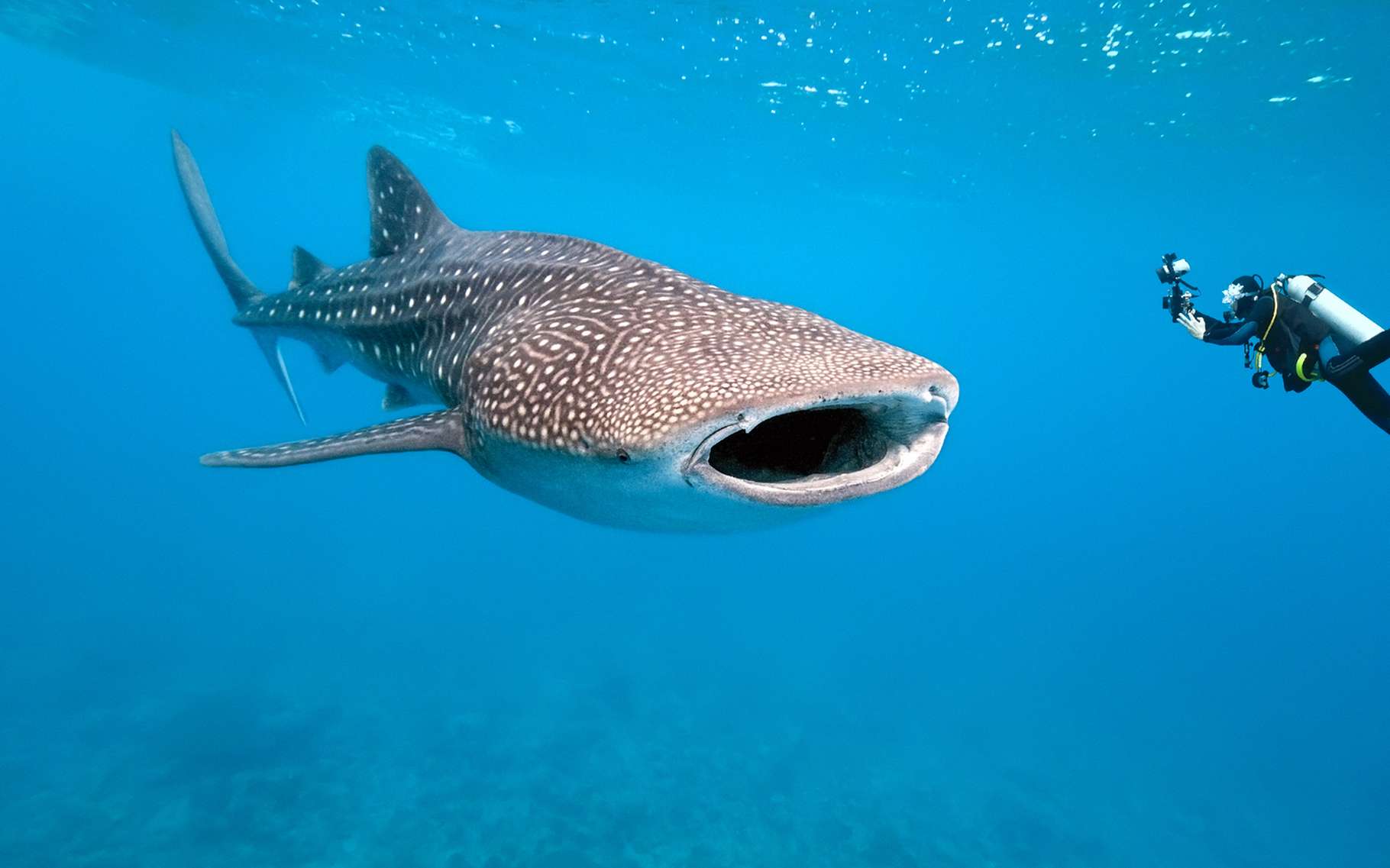 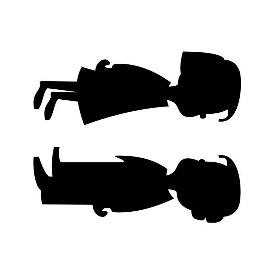 requin baleine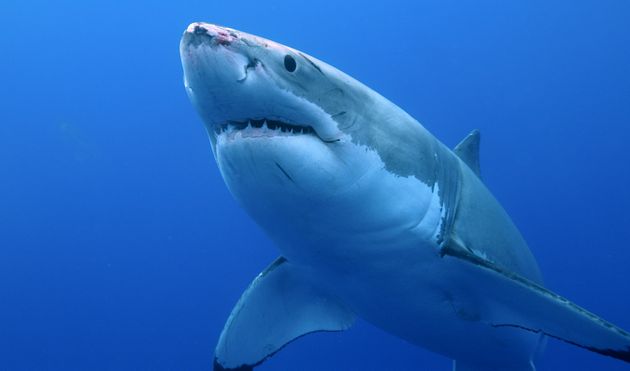 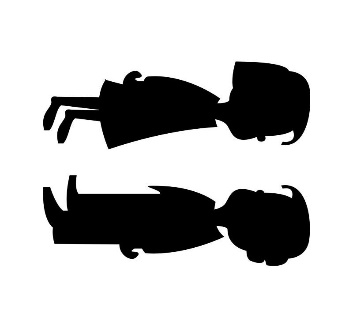 grand requin blanc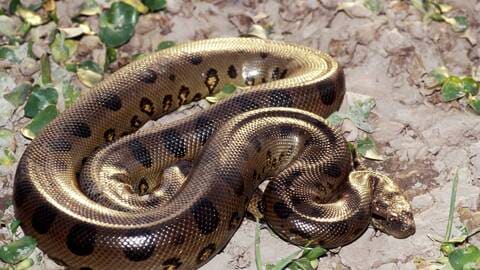 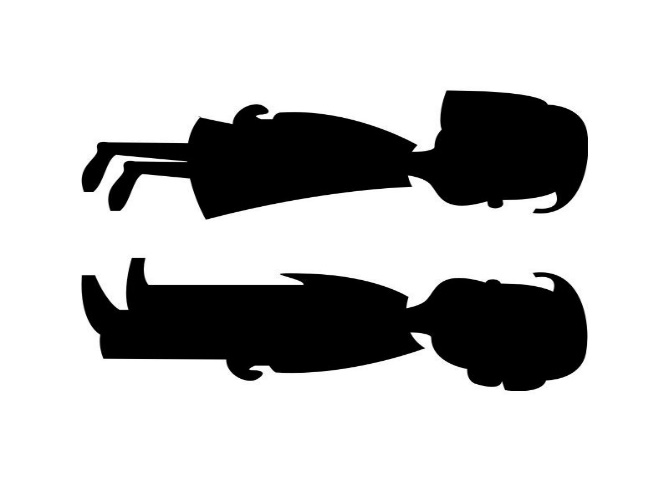 anaconda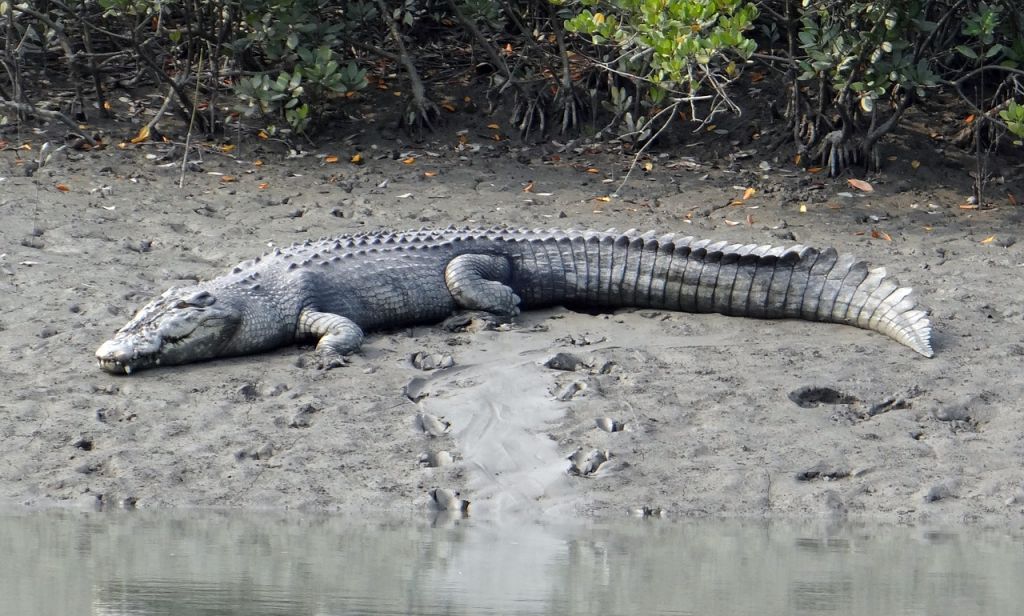 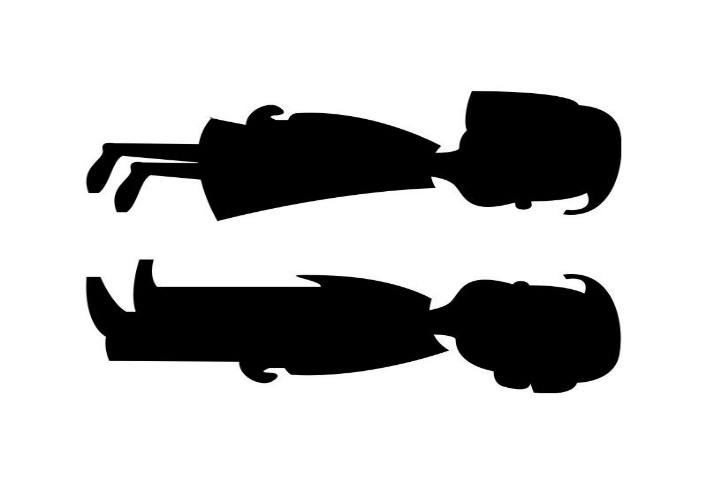 crocodile marin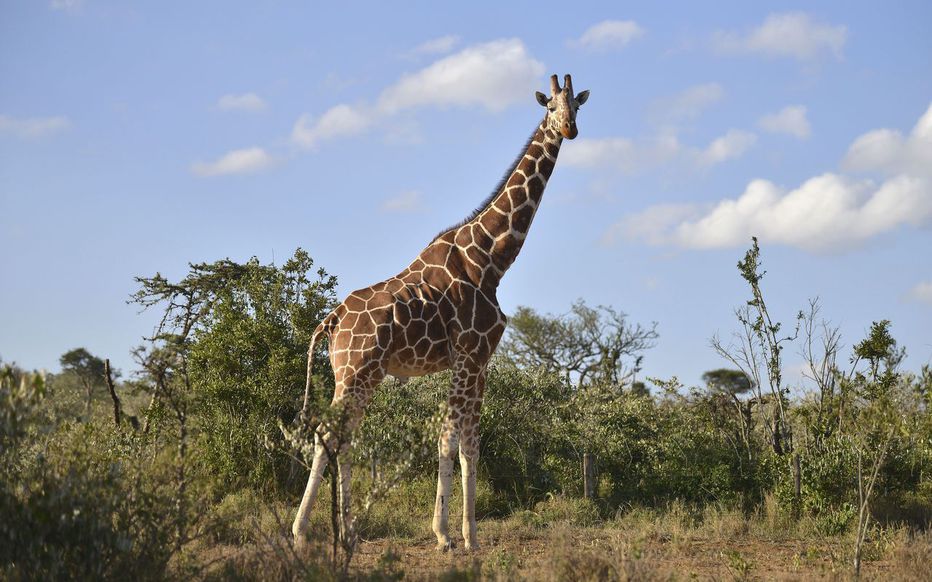 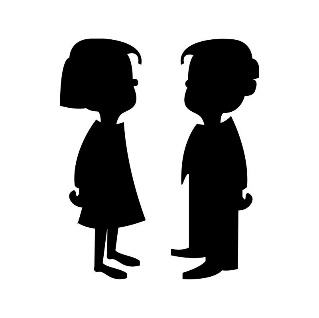 girafe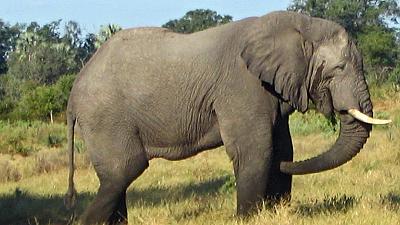 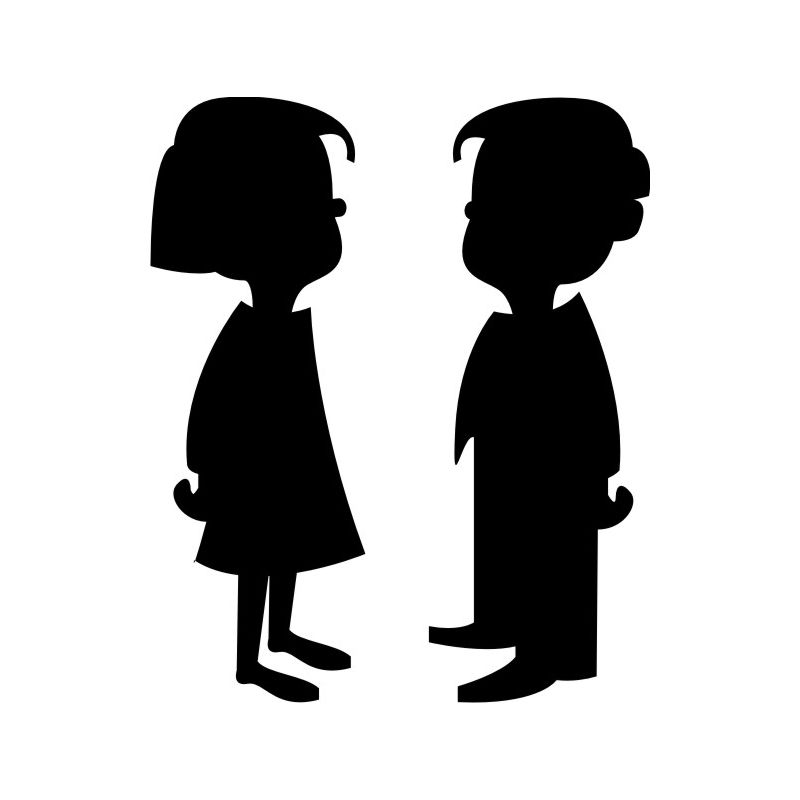 éléphant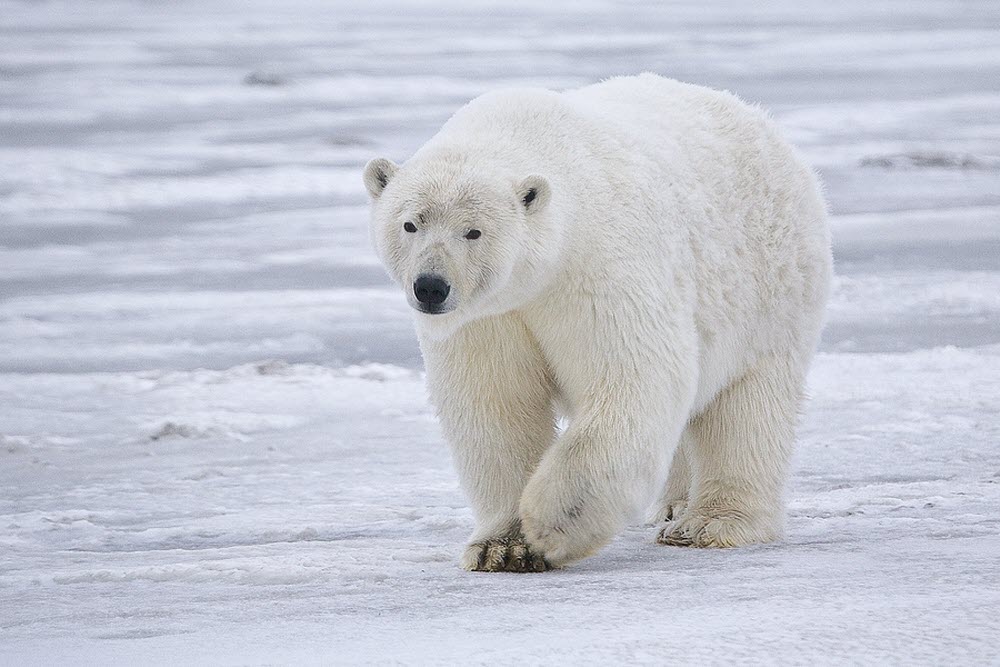 ours blanc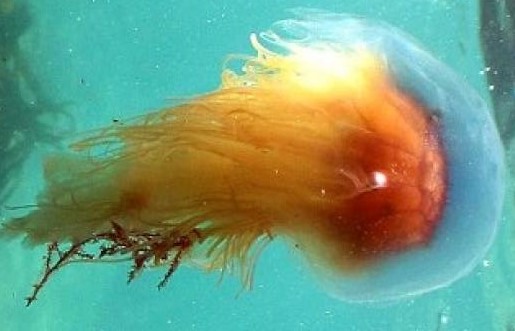 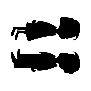 méduse à crinière de lion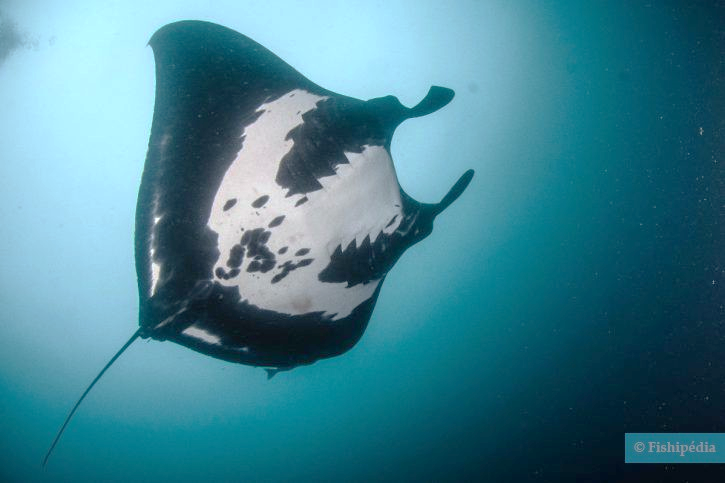 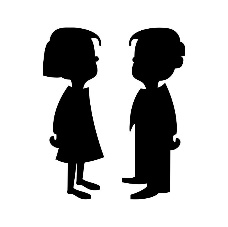 raie manta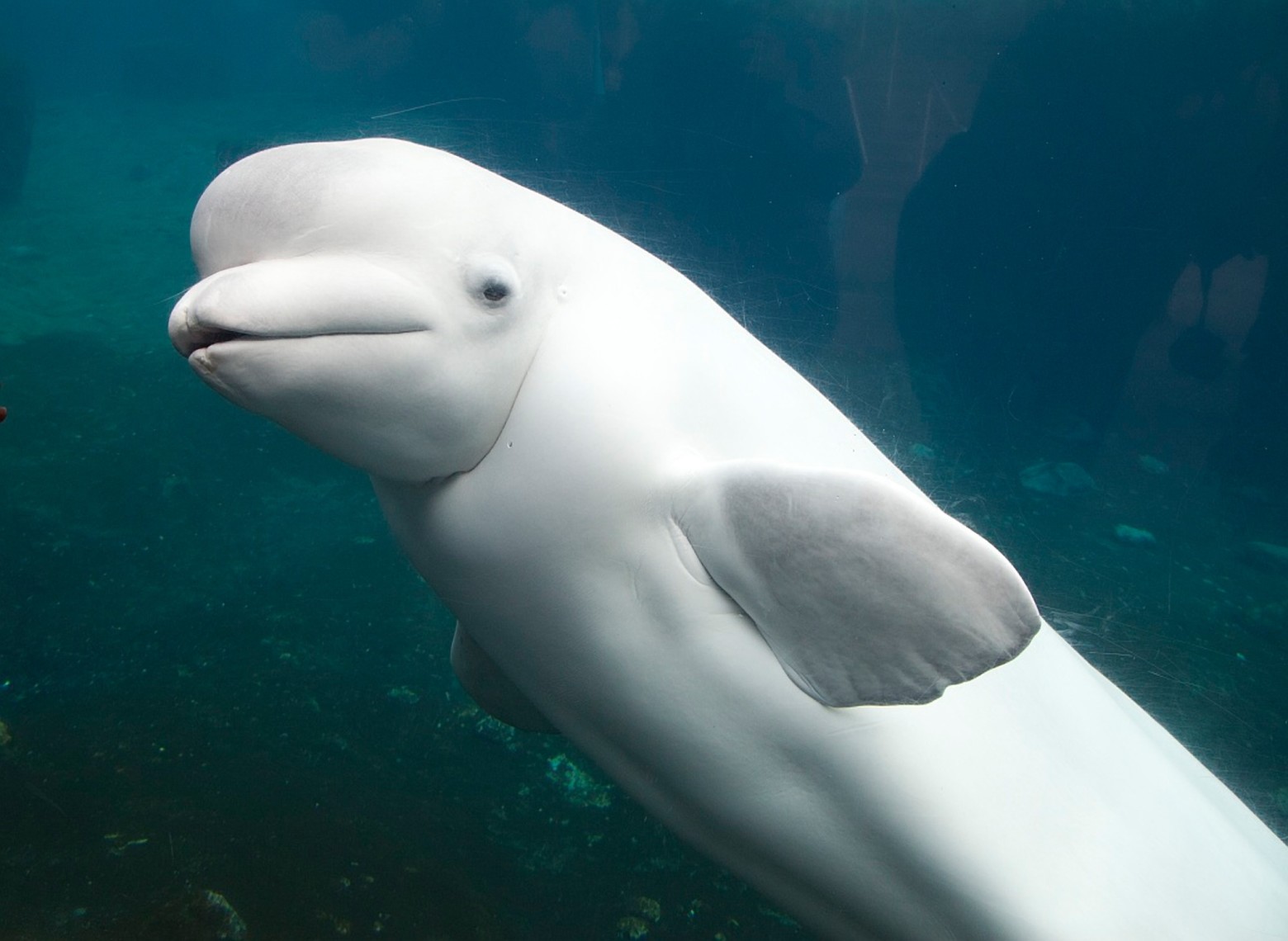 bélugales animaux géants